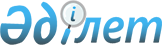 О внесений изменения в приказ исполняющего обязанности Министра экологии, геологии и природных ресурсов Республики Казахстан от 2 ноября 2021 года № 448 "Об утверждении Методики расчета утилизационного платежа"Приказ и.о. Министра экологии и природных ресурсов Республики Казахстан от 13 октября 2023 года № 281. Зарегистрирован в Министерстве юстиции Республики Казахстан 18 октября 2023 года № 33553
      ПРИКАЗЫВАЮ:
      1. Внести в приказ исполняющего обязанности Министра экологии, геологии и природных ресурсов Республики Казахстан от 2 ноября 2021 года №448 "Об утверждении Методики расчета утилизационного платежа" (зарегистрирован в Реестре государственной регистрации нормативных правовых актов за № 25100) следующее изменение:
      в Методике расчета утилизационного платежа, утвержденной указанным приказом:
      пункт 3 исключить.
      2. Признать утратившим силу приказ Министра экологии, геологии и природных ресурсов Республики Казахстан от 27 декабря 2022 года № 778 "О приостановлении действия пункта 3 Методики расчета утилизационного платежа, утвержденной приказом исполняющего обязанности Министра экологии, геологии и природных ресурсов Республики Казахстан от 2 ноября 2021 года № 448" (зарегистрирован в Реестре государственной регистрации нормативных правовых актов за № 31321).
      3. Департаменту управления отходами Министерства экологии и природных ресурсов Республики Казахстан в установленном законодательством порядке обеспечить:
      1) государственную регистрацию настоящего приказа в Министерстве юстиции Республики Казахстан;
      2) размещение настоящего приказа на интернет-ресурсе Министерства экологии и природных ресурсов Республики Казахстан после его официального опубликования;
      3) в течение десяти рабочих дней после государственной регистрации настоящего приказа в Министерстве юстиции Республики Казахстан представление в Юридической департамент Министерства экологии и природных ресурсов Республики Казахстан сведений об исполнении мероприятий, предусмотренных подпунктами 1) и 2) настоящего пункта.
      4. Контроль за исполнением настоящего приказа возложить на курирующего вице-министра экологии и природных ресурсов Республики Казахстан.
      5. Настоящий приказ вводится в действие по истечении десяти календарных дней после дня его первого официального опубликования.
      "СОГЛАСОВАН"Министерство финансовРеспублики Казахстан
      "СОГЛАСОВАН"Министерство промышленностии строительстваРеспублики Казахстан
      "СОГЛАСОВАН"Министерство торговли и интеграцииРеспублики Казахстан
      "СОГЛАСОВАН"Министерство национальной экономикиРеспублики Казахстан
					© 2012. РГП на ПХВ «Институт законодательства и правовой информации Республики Казахстан» Министерства юстиции Республики Казахстан
				
      исполняющий обязанностиМинистра экологиии природных ресурсовРеспублики Казахстан

Н. Шарбиев
